Opdracht Beeldvormend onderzoek Les 3 LF 1 P1   13-9-2018  Bouke Cuperus    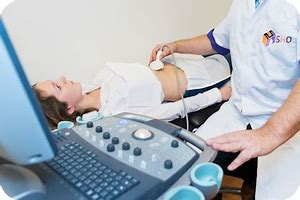 Vul het onderstaande tabel in en maak de vragen. Bekijk de filmpjes op youtube / WIKI en zoek op  internet.Waarom wordt soms een contrastvloeistof gebruikt?Noem drie voorbeelden van onderzoeken waarbij een contrastmiddel gebruikt worden?Wat kan je zeggen over de belasting voor een patiënt als bij het maken van afbeeldingen contraststof wordt gebruikt? Beeldvormend onderzoekOp welke techniek berust het en leg het uit.IndicatieNoem een toepassingContra-indicatieEn/of Of risicoEchoXFCT-scanMRIBeeldvormend onderzoekOp welke techniek berust het en leg het uit.indicatieContra-indicatieEn/of Of risicoScintigrafie (isotopen)